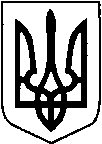 КИЇВСЬКА ОБЛАСТЬТЕТІЇВСЬКА МІСЬКА РАДАVІІІ СКЛИКАННЯ ВІСІМНАДЦЯТА      СЕСІЯДруге пленарне засідання     Р І Ш Е Н Н Я
23.03.2023 р.                                   №  859-18 –VIIІПро надання  дозволу  на розробку технічної документації із землеустрою щодо встановлення (відновлення) меж земельних ділянок, які розташовані на території Тетіївської міської ради                      Розглянувши заяви Лисенка Б.О.,  Весельського П.К.  керуючись пунктом 34 частиною 1 статті 26, підпункт 9 статті 33 Закону України «Про місцеве самоврядування в Україні», відповідно до статей 12,116,122,186  Земельного кодексу України, Закону України «Про землеустрій» Тетіївська міська рада                                                         ВИРІШИЛА :1.Надати дозвіл на розробку технічної документації із землеустрою щодо встановлення (відновлення) меж  земельної ділянки, яка розташована  на території Тетіївської міської ради  в м. Тетієві  по вул. Соборній, б/н-  Тетіївській  міській  раді – на земельну ділянку,   площею 0,0024 га кадастровий номер 3224610100:01:097:0032, землі громадської забудови  (03.07) для будівництва та обслуговування будівель торгівлі .2.Надати дозвіл на розробку технічної документації із землеустрою щодо встановлення (відновлення) меж  земельної ділянки, яка розташована  на території Тетіївської міської ради  в м. Тетієві  по вул. Соборній, б/н-  Тетіївській  міській  раді – на земельну ділянку,   площею 0,0010 га кадастровий номер 3224610100:01:097:0054, землі громадської забудови  (03.07) для будівництва та обслуговування будівель торгівлі .3.Надати дозвіл на розробку технічної документації із землеустрою щодо встановлення (відновлення) меж  земельної ділянки, яка розташована  на території Тетіївської міської ради  в межах с. Ненадиха-  Тетіївській  міській  раді – на земельну ділянку,   площею 6,2548 га кадастровий номер 3224684801:01:035:0001, землі водного фонду  (10.07) для рибогосподарських потреб .4. Технічні документації із землеустрою щодо встановлення (відновлення)   меж   направити на затвердження до Тетіївської міської ради.5.Роботи  по  виготовленню  технічної  документації  із  землеустрою  щодо  встановлення  (відновлення) меж  земельних  ділянок   виконати  за  рахунок орендарів земельної  ділянки гр. Лисенка Б.О.,  Весельського П.К.6.Контроль за виконанням даного рішення покласти на постійну депутатську комісію з питань регулювання земельних відносин, архітектури, будівництва та охорони навколишнього середовища  (голова Крамар О.А.)                Міський голова                                                  Богдан  БАЛАГУРА